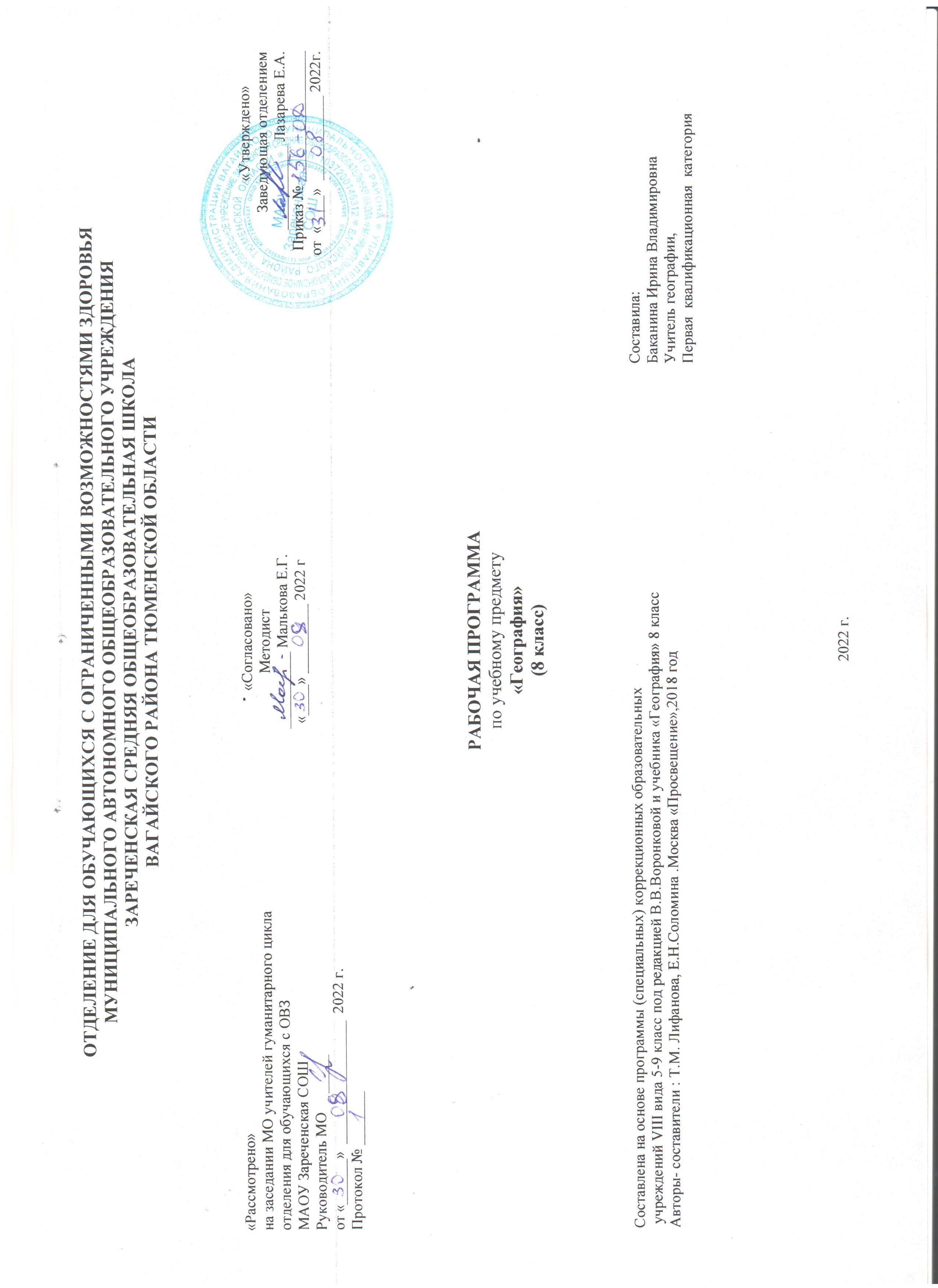 Пояснительная записка.Рабочая программа по учебному предмету «География» 8 класс образования обучающихся с интеллектуальными нарушениями разработана на основании следующих нормативно-правовых документов: 1.Программы специальных(коррекционных) образовательных учреждений VIII вида 5-9 класс под редакцией В.В.Воронковой.2.Учебный план отделения для обучающихся с ОВЗ МАОУ Зареченская СОШ.Цель школьного курса географии – дать элементарные, но научные и систематические сведения об океанах и материках, познакомить учащихся с рельефом. Климатическими условиями, флорой, фауной, населением и крупными государствами материков.                      2.Общая характеристика учебного предмета.Три четверти 8 класса отводится на изучение Мирового океана, Африки, Австралии, Антарктиды, Северной и Южной Америки. Учащиеся знакомятся с природой континентов, населением, особенностями хозяйственной деятельности, бытом, культурой людей, отдельными государствами. В четвертой четверти дается общий обзор природных условий Евразии.3.Описание места учебного предмета.2 часа в неделю.68 часов в год.                                                            4. Личностные и предметные результаты освоения учебного предмета.Учащиеся должны знать: Атлантический, Северный Ледовитый, Тихий, Индийский океаны. Географическое положение и их хозяйственное значение; Особенности географического положения, очертания берегов и природные условия каждого материка, население и его особенности   размещения. Учащиеся должны уметь: Показывать на географической карте океаны, давать им характеристику; Определять на карте полушарий географическое положение и очертания берегов каждого материка, давать элементарное описание их природных условий.5. Содержание учебного предметаМировой океан. Материки. Обозначение океанов на контурной карте полушарий. Составление схемы хозяйственного использования океанов. Обозначение на контурной карте острова Мадагаскар, полуострова Сомали, рек Нил, Нигер, Заир, Атласских гор, Суэцкого канала, изученных государств Африки. Запись названий и зарисовки в тетрадях наиболее типичных растений и животных Африки. Обозначение на контурной карте островов Новая Гвинея, Тасмания, реки Муррей, городов Канберра, Сидней и Мельбурн. Обозначение на контурной карте Антарктиды. Обозначение на контурной карте Карибского моря, Гудзонова и Мексиканского заливов, островов Гренландия и Куба, полуостровов Аляска, Флорида, Калифорния, гор Кордильеры, рек Миссисипи и Миссури Великих озер. Нанесение изученных государств Северной Америки и их столиц. Обозначение на контурной карте острова Огненная Земля, Панамского канала, Амазонской равнины, гор Анд, реки Амазонки, озера Титикака, Магелланова пролива. Нанесение изученных государств Южной Америки и их столиц. Запись названий и зарисовки в тетрадях наиболее типичных растений и животных Южной Америки.Обозначение на контурной карте Евразии морей (Норвежское, Северное, Балтийское, Средиземное, Красное, Аравийское, Южно-Китайское, Восточно-Китайское, Желтое, Японское, Черное, Каспийское), заливов (Финский, Бенгальский, Персидский), островов (Великобритания, Шри-Ланка, Индонезия, Японские), полуостровов (Скандинавский, Пиренейский, Апеннинский, Балканский, Малая Азия, Аравийский, Индостан, Индокитай, Корея, Крымский), гор (Альпы, Пиренеи, Апеннины, Гималаи, Тянь-Шань, Кавказ), рек (Висла, Дунай, Эльба, Хуанхэ, Янцзы, Инд, Ганг, Днепр, Дон, Сырдарья, Амударья), озера Балхаш, пустынь (Гоби, Каракум, Кызылкум). Проведение границы между Европой и Азией.6.Календарно-тематическое планирование.                                            7.Описание материально-технического обеспечения образовательной деятельности.Учебник «География» 8 класс, автор Т.М. Лифанова, Е.Н. Соломина, Москва «Просвещение», 2017г.Таблицы по темам, карточки-задания, географические карты. Компьютер. Телевизор.№Тема урокаЧасыДата проведенияДата проведения№Тема урокаЧасыПланФакт1Что изучает география материков и океанов. Материки и океаны на глобусе и физической карте мира.12Мировой океан.13Атлантический океан. Хозяйственное значение. Судоходство.14Северный ледовитый океан. Хозяйственное значение. Судоходство.15Тихий океан. Хозяйственное значение. Судоходство.16Индийский океан. Хозяйственное значение. Судоходство.17Современное изучение Мирового океана.18Географическое положение Африки, очертание берегов, острова и полуострова.19Разнообразие рельеф, климата и природных условий.110Растения тропических лесов.111Животные тропических лесов.112Растительный мир саванн.113Животный мир саванн.114Растительный и животный мир пустынь.115Население. Жизнь и быт народов.116Государства, их столицы: Египет.117Государства, их столицы: Эфиопия, ЮАР118Географическое положение Австралии, очертание берегов, острова и полуострова.119Природные условия, поверхность, климат. Реки и озёра.120Остров Новая Гвинея. Путешествие в Австралию Н.Н. Миклухо-Маклая.121Растительный мир.122Животный мир.123Население (коренное и пришлое)124Государство Австралийский Союз. Города Канберра, Сидней, Мельбурн.125Обобщающий урок.126Географическое положение, очертание берегов. Южный полюс.127Открытие Антарктиды русскими мореплавателями.128Особенности природы, её поверхность и климат.129Растительный и животный мир. Охрана природы.130Изучение Антарктиды учёными разных стран. Современные исследования Антарктиды.131Обобщающий урок. Контрольная работа за четверть132Открытие Америки.133Географическое положение, очертание берегов. Острова и полуострова..134Природные условия. Рельеф. Климат.135Реки и озёра.136Растительный и животный мир.137Население и государства.138Соединенные Штаты Америки.139Экономическое развитие США.140Канада.141Мексика. Куба.142Географическое положение, очертание берегов. Южная Америка.143Природные условия, рельеф, климат.144Реки и озёра.145Растительный мир тропических лесов.146Животный мир тропического леса.147Растительный мир пустынь, саванн и горных районов.148Животный мир саванн, степей, полупустынь, гор.149Население (коренное и пришлое).150Контрольная работа за четверть151Крупные государства (Бразилия, Перу, Аргентина), их столицы.152Евразия - величайший материк земного шара. Географическое положение. Части света: Европа и Азия. Условная граница между ними.153Очертания берегов Евразии.154Крупнейшие острова и полуострова.155Поверхность, природные условия и полезные ископаемые Европы.156Разнообразие рельефа, природных условий и полезные ископаемые Азии.157Типы климата Евразии.158Водные ресурсы Европы, их использование. Экологические проблемы.159Реки и озёра Азии.160Растительный мир Евразии.161Животный мир Евразии.162Международное сотрудничество в охране природы.163Население Евразии. Различия по плотности населения. Народы Евразии.164Культура и быт народов Европы и Азии.165Обобщающий урок.166Контрольная работа за год.167Работа по карте мира.168Работа по карте мира.1